PENGARUH BIMBINGAN KELOMPOK DENGAN TEKNIK SELF TALK TERHADAP KOMUNIKASI INTERPERSONAL SISWA MTs.S AZ-ZUHRI TANJUNG MORAWATAHUN AJARAN 2020/2021SKRIPSIOlehADE LESTARI171414059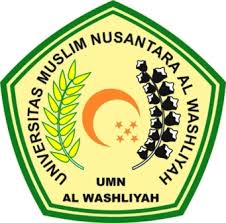 FAKULTAS KEGURUAN DAN ILMU PENDIDKANUNIVERSITAS MUSLIM NUSANTARA AL-WASHLIYAH MEDAN2021